ФИО педагога: Цыпина Наталья Владимировна                                                                                                                                                                                                                                                                                   Программа: «Радужный мир»Объединения: 1АН; 1ВН;1ГН Занятие по расписанию 05.05.2020Тема занятия: МозаикаЗадание: Практическая работа «Бабочка»Материалы: рисунок бабочки, пластилин, линейка, коктейльные трубочки, ножницы, глазки или бусины.Порядок выполнения: Берём рисунок бабочки, размазываем на него пластилин.Берём коктейльные трубочки в цвет пластилина и нарезаем трубочки длиной по 0,5 сантиметра.Начинаем выкладывать мозаику из трубочек по цвету пластилина Для усиков отрезаем 2 сантиметра трубочки, проглаживаем трубочку руками и вырезаем усики.Важная информация (по необходимости):            1.Работая с ножницами соблюдать технику безопасности  К работе желательно привлечь родителейЖелаю удачи!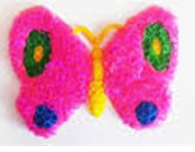 Фото готовых работ выставить в группе «Радужный мир» в WhatsApp или прислать мне на электронную почту - n.tsypina@mail.ruРезультат сдать педагогу:  12.05.2020ФИО педагога: Цыпина Наталья Владимировна                                                                                                                                                                                                                                                                                   Программа: «Радужный мир»Объединения: Занятие по расписанию: 1АН 08.05.2020;  1ВН;1ГН 07.05.2020Тема занятия: МозаикаЗадание: Практическая работа «Лягушка»Материалы: рисунок бабочки, пластилин, линейка, коктейльные трубочки, ножницы, глазки или бусины.Порядок выполнения: Берём рисунок лягушки, размазываем на него пластилин.Берём коктейльные трубочки в цвет пластилина и нарезаем трубочки длиной по 0,5 сантиметра.Начинаем выкладывать мозаику из трубочек по цвету пластилина Для усиков отрезаем 2 сантиметра трубочки, проглаживаем трубочку руками и вырезаем усики.Важная информация (по необходимости):            1.Работая с ножницами соблюдать технику безопасности  К работе желательно привлечь родителейЖелаю удачи!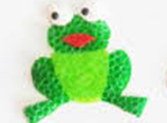 Фото готовых работ выставить в группе «Радужный мир» в WhatsApp или прислать мне на электронную почту - n.tsypina@mail.ruРезультат сдать педагогу:  12.05.2020